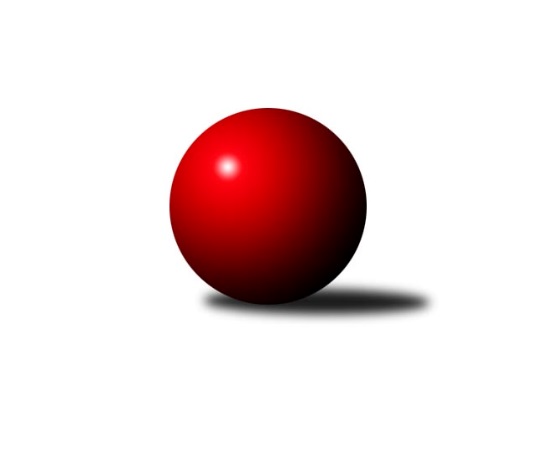 Č.20Ročník 2018/2019	16.3.2019Nejlepšího výkonu v tomto kole: 3277 dosáhlo družstvo: TJ Prostějov 3. KLM C 2018/2019Výsledky 20. kolaSouhrnný přehled výsledků:TJ Tatran Litovel 	- KK Šumperk B	6:2	3114:2997	14.0:10.0	16.3.TJ Opava 	- TJ Prostějov 	1:7	3176:3277	9.5:14.5	16.3.KK Zábřeh B	- KK Jiskra Rýmařov 	4:4	3113:3155	12.0:12.0	16.3.TJ Horní Benešov A	- Sokol Přemyslovice 	5:3	3262:3253	12.0:12.0	16.3.TJ Sokol Machová 	- KK Šumperk A	5.5:2.5	3202:3067	14.0:10.0	16.3.TJ Sokol Bohumín 	- TJ Odry 	3:5	3118:3141	11.0:13.0	16.3.Tabulka družstev:	1.	TJ Horní Benešov A	20	17	0	3	104.0 : 56.0 	265.0 : 215.0 	 3210	34	2.	KK Jiskra Rýmařov	20	15	1	4	98.0 : 62.0 	256.5 : 223.5 	 3202	31	3.	TJ Prostějov	20	12	0	8	89.5 : 70.5 	249.5 : 230.5 	 3196	24	4.	TJ Odry	20	12	0	8	86.5 : 73.5 	251.5 : 228.5 	 3171	24	5.	TJ Tatran Litovel	20	11	0	9	86.0 : 74.0 	255.5 : 224.5 	 3184	22	6.	TJ Sokol Bohumín	20	10	0	10	85.5 : 74.5 	248.0 : 232.0 	 3146	20	7.	TJ Opava	20	10	0	10	80.5 : 79.5 	237.0 : 243.0 	 3159	20	8.	TJ Sokol Machová	20	8	1	11	71.0 : 89.0 	224.5 : 255.5 	 3128	17	9.	KK Zábřeh B	20	7	1	12	67.0 : 93.0 	212.5 : 267.5 	 3115	15	10.	KK Šumperk A	20	7	0	13	73.5 : 86.5 	236.5 : 243.5 	 3155	14	11.	Sokol Přemyslovice	20	6	1	13	69.5 : 90.5 	246.0 : 234.0 	 3175	13	12.	KK Šumperk B	20	3	0	17	49.0 : 111.0 	197.5 : 282.5 	 3128	6Podrobné výsledky kola:	 TJ Tatran Litovel 	3114	6:2	2997	KK Šumperk B	Kamil Axmann	126 	 142 	 128 	125	521 	 2:2 	 508 	 119	121 	 133	135	Michal Gajdík	Jiří Fiala	129 	 119 	 106 	131	485 	 3:1 	 433 	 105	105 	 125	98	Lukáš Matějka	František Baleka	136 	 139 	 137 	140	552 	 4:0 	 492 	 126	115 	 120	131	Milan Vymazal	Karel Stojkovič	123 	 139 	 131 	109	502 	 2:2 	 513 	 134	119 	 123	137	Pavel Heinisch	Miroslav Sigmund	145 	 130 	 131 	114	520 	 0:4 	 548 	 155	133 	 138	122	Jaromír Rabenseifner	David Čulík	135 	 128 	 142 	129	534 	 3:1 	 503 	 116	129 	 131	127	Jaroslav Vymazalrozhodčí: VymazalNejlepší výkon utkání: 552 - František Baleka	 TJ Opava 	3176	1:7	3277	TJ Prostějov 	Michal Blažek	165 	 146 	 129 	132	572 	 3.5:0.5 	 511 	 153	117 	 109	132	Bronislav Diviš	Petr Bracek	174 	 134 	 142 	130	580 	 1:3 	 565 	 120	157 	 149	139	Michal Smejkal	Rudolf Haim	116 	 132 	 144 	158	550 	 2:2 	 568 	 156	143 	 139	130	Aleš Čapka	Maciej Basista *1	89 	 110 	 109 	120	428 	 0:4 	 539 	 143	125 	 121	150	Jan Pernica	Milan Jahn	142 	 126 	 129 	117	514 	 1:3 	 546 	 122	144 	 149	131	Miroslav Znojil	Tomáš Valíček	137 	 131 	 148 	116	532 	 2:2 	 548 	 150	117 	 135	146	Roman Rolencrozhodčí: Volný Jiřístřídání: *1 od 80. hodu Svatopluk KřížNejlepší výkon utkání: 580 - Petr Bracek	 KK Zábřeh B	3113	4:4	3155	KK Jiskra Rýmařov 	Martin Vitásek *1	124 	 119 	 101 	126	470 	 1:3 	 519 	 153	129 	 129	108	Ladislav Janáč	Jiří Michalčík	146 	 131 	 123 	134	534 	 3:1 	 496 	 140	108 	 138	110	Michal Davidík	Lukáš Krejčí	132 	 136 	 129 	92	489 	 1:3 	 542 	 139	137 	 117	149	Antonín Sochor	Václav Švub	142 	 129 	 146 	126	543 	 2:2 	 540 	 138	144 	 130	128	Ladislav Stárek	Miroslav Štěpán	127 	 139 	 125 	141	532 	 3:1 	 516 	 122	121 	 145	128	Petr Chlachula	Jiří Michálek	134 	 134 	 154 	123	545 	 2:2 	 542 	 139	152 	 131	120	Jaroslav Tezzelerozhodčí: Keprtová Soňastřídání: *1 od 66. hodu Jiří SrovnalNejlepší výkon utkání: 545 - Jiří Michálek	 TJ Horní Benešov A	3262	5:3	3253	Sokol Přemyslovice 	Miroslav Petřek ml.	137 	 137 	 135 	127	536 	 1:3 	 552 	 156	131 	 136	129	Radek Grulich	Vladislav Pečinka	124 	 127 	 143 	145	539 	 1:3 	 567 	 143	137 	 158	129	Eduard Tomek	Vlastimil Skopalík	133 	 128 	 137 	135	533 	 3:1 	 508 	 127	130 	 124	127	Martin Zaoral	Martin Bilíček	121 	 134 	 113 	140	508 	 1:3 	 582 	 158	124 	 151	149	Tomáš Fraus	Jiří Hendrych	168 	 151 	 143 	128	590 	 3:1 	 528 	 134	125 	 137	132	Michal Kolář	Kamil Kubeša	143 	 132 	 145 	136	556 	 3:1 	 516 	 110	127 	 148	131	Jiří Šoupalrozhodčí: Dostál MichaelNejlepší výkon utkání: 590 - Jiří Hendrych	 TJ Sokol Machová 	3202	5.5:2.5	3067	KK Šumperk A	Roman Hrančík	144 	 143 	 125 	136	548 	 4:0 	 466 	 116	124 	 123	103	Michal Strachota	Pavel Jurásek	130 	 127 	 125 	116	498 	 1:3 	 530 	 127	142 	 131	130	Miroslav Smrčka	Michal Laga	121 	 138 	 144 	141	544 	 3:1 	 465 	 123	118 	 117	107	Libor Příhoda	Bohuslav Husek	148 	 134 	 126 	129	537 	 1:3 	 547 	 133	140 	 143	131	Petr Matějka	Milan Dovrtěl	135 	 125 	 120 	129	509 	 2:2 	 509 	 123	132 	 141	113	Pavel Košťál	Vlastimil Brázdil	150 	 149 	 116 	151	566 	 3:1 	 550 	 133	130 	 148	139	Adam Bělaškarozhodčí: Divílek MichaelNejlepší výkon utkání: 566 - Vlastimil Brázdil	 TJ Sokol Bohumín 	3118	3:5	3141	TJ Odry 	Stanislav Sliwka	148 	 127 	 128 	141	544 	 1:3 	 558 	 134	140 	 133	151	Daniel Ševčík st.	Fridrich Péli	128 	 124 	 117 	114	483 	 1:3 	 545 	 121	130 	 150	144	Marek Frydrych	Jan Zaškolný	130 	 118 	 140 	127	515 	 3:1 	 503 	 133	117 	 135	118	Daniel Malina	Petr Kuttler	143 	 136 	 123 	122	524 	 3:1 	 476 	 121	119 	 108	128	Petr Dvorský	Karol Nitka	143 	 155 	 144 	128	570 	 3:1 	 537 	 134	138 	 127	138	Michal Pavič	Aleš Kohutek	119 	 120 	 117 	126	482 	 0:4 	 522 	 126	132 	 132	132	Karel Chlevišťanrozhodčí: Dendis ŠtefanNejlepší výkon utkání: 570 - Karol NitkaPořadí jednotlivců:	jméno hráče	družstvo	celkem	plné	dorážka	chyby	poměr kuž.	Maximum	1.	Ladislav Stárek 	KK Jiskra Rýmařov 	563.56	373.6	190.0	2.1	9/9	(613)	2.	Marek Frydrych 	TJ Odry 	559.39	366.4	193.0	2.0	10/10	(603)	3.	Petr Bracek 	TJ Opava 	555.69	367.2	188.5	2.9	6/9	(584)	4.	Kamil Kubeša 	TJ Horní Benešov A	553.43	370.5	183.0	2.8	8/9	(590)	5.	Jiří Michálek 	KK Zábřeh B	552.64	362.9	189.7	3.6	7/10	(584)	6.	Michal Smejkal 	TJ Prostějov 	549.60	362.7	186.9	3.3	8/9	(598)	7.	Kamil Axmann 	TJ Tatran Litovel 	547.23	364.1	183.2	4.3	6/9	(592)	8.	Michal Gajdík 	KK Šumperk B	546.79	361.9	184.9	5.7	8/9	(582)	9.	Jaroslav Sedlář 	KK Šumperk A	546.06	365.7	180.4	4.2	7/9	(601)	10.	Miroslav Petřek  ml.	TJ Horní Benešov A	543.65	364.3	179.4	4.8	9/9	(583)	11.	Marek Zapletal 	KK Šumperk A	542.47	364.8	177.6	5.1	6/9	(568)	12.	Antonín Sochor 	KK Jiskra Rýmařov 	540.38	367.4	173.0	5.0	8/9	(588)	13.	Eduard Tomek 	Sokol Přemyslovice 	540.38	360.6	179.8	3.7	10/10	(596)	14.	Karel Chlevišťan 	TJ Odry 	539.91	356.2	183.8	3.8	10/10	(595)	15.	Jan Pernica 	TJ Prostějov 	539.78	363.1	176.7	4.9	8/9	(593)	16.	Roman Hrančík 	TJ Sokol Machová 	539.11	356.2	182.9	3.7	10/10	(596)	17.	Fridrich Péli 	TJ Sokol Bohumín 	539.01	361.9	177.1	5.0	9/9	(589)	18.	Radek Grulich 	Sokol Přemyslovice 	538.85	361.9	177.0	3.5	8/10	(596)	19.	Jiří Hendrych 	TJ Horní Benešov A	538.55	359.3	179.2	4.3	8/9	(592)	20.	Václav Švub 	KK Zábřeh B	538.30	359.0	179.3	4.6	8/10	(600)	21.	Vlastimil Brázdil 	TJ Sokol Machová 	537.19	361.2	176.0	5.9	10/10	(584)	22.	Aleš Čapka 	TJ Prostějov 	536.98	367.1	169.9	7.1	8/9	(568)	23.	Jakub Mokoš 	TJ Tatran Litovel 	536.62	362.4	174.3	5.1	6/9	(565)	24.	Aleš Kohutek 	TJ Sokol Bohumín 	535.81	359.4	176.4	4.7	9/9	(577)	25.	Adam Bělaška 	KK Šumperk A	535.65	361.9	173.7	5.5	8/9	(566)	26.	Vladislav Pečinka 	TJ Horní Benešov A	534.37	359.4	175.0	4.4	9/9	(590)	27.	Jiří Fiala 	TJ Tatran Litovel 	533.49	361.1	172.3	4.1	8/9	(560)	28.	Martin Sedlář 	KK Šumperk B	533.39	365.5	167.9	6.6	6/9	(575)	29.	Michal Laga 	TJ Sokol Machová 	533.14	364.1	169.0	6.0	9/10	(598)	30.	Petr Kuttler 	TJ Sokol Bohumín 	532.85	356.9	176.0	4.7	9/9	(583)	31.	Ladislav Janáč 	KK Jiskra Rýmařov 	532.25	355.3	177.0	5.3	8/9	(603)	32.	Jaroslav Tezzele 	KK Jiskra Rýmařov 	532.15	353.1	179.0	4.0	9/9	(567)	33.	Jaroslav Vymazal 	KK Šumperk B	531.60	359.3	172.3	5.0	8/9	(579)	34.	Michal Pavič 	TJ Odry 	531.42	357.0	174.4	4.5	8/10	(579)	35.	Jan Sedláček 	Sokol Přemyslovice 	530.75	357.0	173.8	3.8	7/10	(563)	36.	Miroslav Znojil 	TJ Prostějov 	530.38	360.0	170.4	5.4	8/9	(561)	37.	David Čulík 	TJ Tatran Litovel 	529.27	363.2	166.1	5.2	8/9	(578)	38.	Vlastimil Skopalík 	TJ Horní Benešov A	529.14	359.0	170.1	7.2	7/9	(583)	39.	Miroslav Smrčka 	KK Šumperk A	528.47	356.0	172.5	5.3	9/9	(554)	40.	Jiří Michalčík 	KK Zábřeh B	527.86	359.0	168.8	6.4	7/10	(561)	41.	Miroslav Sigmund 	TJ Tatran Litovel 	527.58	354.7	172.9	5.0	9/9	(563)	42.	Maciej Basista 	TJ Opava 	527.46	362.4	165.0	5.9	8/9	(586)	43.	Petr Matějka 	KK Šumperk A	527.28	354.2	173.1	5.0	9/9	(561)	44.	Jaromír Rabenseifner 	KK Šumperk B	526.73	362.3	164.5	5.9	9/9	(563)	45.	Martin Bilíček 	TJ Horní Benešov A	526.52	353.5	173.0	4.4	7/9	(602)	46.	Roman Rolenc 	TJ Prostějov 	526.45	355.8	170.7	7.3	8/9	(573)	47.	Milan Jahn 	TJ Opava 	526.27	359.5	166.8	5.7	8/9	(576)	48.	Tomáš Valíček 	TJ Opava 	524.98	358.7	166.3	6.0	7/9	(589)	49.	Michal Blažek 	TJ Opava 	524.78	357.0	167.8	4.9	9/9	(572)	50.	Bronislav Diviš 	TJ Prostějov 	524.26	355.5	168.8	7.4	9/9	(579)	51.	Petr Dvorský 	TJ Odry 	524.20	354.4	169.8	6.0	10/10	(592)	52.	Martin Zaoral 	Sokol Přemyslovice 	523.38	364.0	159.3	8.8	8/10	(563)	53.	Stanislav Sliwka 	TJ Sokol Bohumín 	522.67	353.6	169.1	5.2	6/9	(563)	54.	Bohuslav Husek 	TJ Sokol Machová 	522.29	351.9	170.4	8.6	9/10	(567)	55.	Pavel Košťál 	KK Šumperk A	520.39	358.9	161.5	6.1	8/9	(591)	56.	Miroslav Štěpán 	KK Zábřeh B	518.99	360.4	158.6	8.1	8/10	(550)	57.	Pavel Heinisch 	KK Šumperk B	518.97	352.4	166.5	5.8	9/9	(553)	58.	Jiří Šoupal 	Sokol Přemyslovice 	518.85	357.8	161.1	4.7	8/10	(548)	59.	Stanislav Ovšák 	TJ Odry 	518.84	356.3	162.5	8.4	7/10	(566)	60.	Karol Nitka 	TJ Sokol Bohumín 	517.26	354.5	162.7	6.7	9/9	(570)	61.	Jan Zaškolný 	TJ Sokol Bohumín 	515.87	357.5	158.3	8.2	9/9	(551)	62.	Michal Davidík 	KK Jiskra Rýmařov 	515.73	347.7	168.1	5.7	8/9	(569)	63.	Lukáš Krejčí 	KK Zábřeh B	515.14	345.3	169.8	7.7	7/10	(548)	64.	Daniel Ševčík  st.	TJ Odry 	514.38	366.9	147.5	10.1	8/10	(561)	65.	Jaroslav Heblák 	KK Jiskra Rýmařov 	514.27	355.3	159.0	9.2	8/9	(550)	66.	Břetislav Mrkvica 	TJ Opava 	513.43	350.5	162.9	7.3	7/9	(553)	67.	Michal Kolář 	Sokol Přemyslovice 	512.97	355.4	157.5	6.8	9/10	(551)	68.	Martin Vitásek 	KK Zábřeh B	512.47	350.2	162.3	7.7	9/10	(568)	69.	Rudolf Haim 	TJ Opava 	506.60	346.9	159.7	8.9	6/9	(550)	70.	Milan Vymazal 	KK Šumperk B	500.30	344.8	155.5	10.1	9/9	(566)	71.	Jiří Srovnal 	KK Zábřeh B	497.90	343.7	154.2	8.4	8/10	(538)	72.	Milan Dovrtěl 	TJ Sokol Machová 	496.01	348.8	147.2	10.7	10/10	(542)		Miroslav Ondrouch 	Sokol Přemyslovice 	570.00	375.0	195.0	0.0	1/10	(570)		Tomáš Fraus 	Sokol Přemyslovice 	554.93	373.8	181.1	5.4	5/10	(597)		Ivan Říha 	Sokol Přemyslovice 	549.80	362.9	186.9	4.8	5/10	(580)		Petr Axmann 	TJ Tatran Litovel 	547.45	361.2	186.3	5.3	4/9	(588)		Petr Wolf 	TJ Opava 	544.00	364.0	180.0	7.0	2/9	(556)		Vojtěch Rozkopal 	TJ Odry 	539.50	367.3	172.3	8.3	1/10	(550)		Petr Bracek 	TJ Opava 	538.50	368.0	170.5	4.0	2/9	(546)		Karel Škrobánek 	TJ Opava 	537.00	351.0	186.0	5.0	1/9	(537)		Miroslav Míšek 	TJ Sokol Machová 	536.47	355.9	180.6	3.9	6/10	(584)		Petr Pospíšilík 	TJ Prostějov 	535.75	360.6	175.2	4.6	4/9	(567)		Petr Chlachula 	KK Jiskra Rýmařov 	535.60	361.4	174.2	5.9	5/9	(581)		Jiří Čamek 	TJ Tatran Litovel 	535.34	361.6	173.7	4.4	5/9	(583)		Svatopluk Kříž 	TJ Opava 	535.17	356.2	179.0	6.2	3/9	(551)		Petr Rak 	TJ Horní Benešov A	533.83	360.9	172.9	4.9	5/9	(557)		Lukáš Horňák 	KK Zábřeh B	527.00	347.0	180.0	7.0	1/10	(527)		Ludvík Vymazal 	TJ Tatran Litovel 	525.00	349.0	176.0	5.0	1/9	(525)		Petr Hájek 	Sokol Přemyslovice 	524.00	351.0	173.0	3.0	1/10	(524)		Daniel Malina 	TJ Odry 	523.83	348.3	175.6	6.0	6/10	(559)		Miroslav Talášek 	TJ Tatran Litovel 	521.00	344.0	177.0	3.7	3/9	(529)		Rostislav Biolek 	KK Šumperk B	520.44	353.9	166.6	6.9	4/9	(575)		Pavel Jurásek 	TJ Sokol Machová 	519.33	358.0	161.3	9.2	3/10	(556)		František Baleka 	TJ Tatran Litovel 	518.31	356.1	162.2	7.1	5/9	(560)		Petr Kozák 	TJ Horní Benešov A	516.00	332.0	184.0	5.0	1/9	(516)		Marek Kankovský 	Sokol Přemyslovice 	512.00	343.5	168.5	8.0	2/10	(532)		Lukáš Doseděl 	KK Zábřeh B	511.25	363.8	147.5	11.5	4/10	(542)		Martin Pěnička 	KK Zábřeh B	510.00	332.0	178.0	5.0	1/10	(510)		Miroslav Plachý 	TJ Prostějov 	508.00	346.0	162.0	7.7	3/9	(531)		Štefan Dendis 	TJ Sokol Bohumín 	507.00	341.0	166.0	6.0	1/9	(507)		Jiří Michalík 	TJ Sokol Machová 	500.00	352.0	148.0	11.0	2/10	(515)		Jiří Vrobel 	TJ Tatran Litovel 	497.50	345.5	152.0	9.0	2/9	(498)		Jiří Fryštacký 	TJ Sokol Machová 	497.00	348.5	148.5	9.5	1/10	(506)		Jakub Bauer 	KK Šumperk A	493.00	325.0	168.0	9.0	2/9	(499)		Josef Jurda 	TJ Prostějov 	493.00	344.0	149.0	10.0	1/9	(493)		Radek Husek 	TJ Sokol Machová 	491.00	350.0	141.0	7.0	1/10	(491)		Karel Stojkovič 	TJ Tatran Litovel 	490.75	333.5	157.3	9.5	2/9	(507)		Stanislav Brosinger 	TJ Tatran Litovel 	490.00	357.0	133.0	7.0	1/9	(490)		Vojtěch Zaškolný 	TJ Sokol Bohumín 	488.92	349.4	139.5	9.3	3/9	(535)		Miroslav Adámek 	KK Šumperk A	484.00	340.0	144.0	6.0	1/9	(484)		René Světlík 	TJ Sokol Bohumín 	482.83	348.0	134.8	11.7	3/9	(518)		Jan Semrád 	KK Šumperk A	479.38	347.0	132.4	10.1	4/9	(500)		Lukáš Michalík 	TJ Sokol Machová 	479.00	355.3	123.7	15.3	3/10	(481)		Lukáš Matějka 	KK Šumperk B	467.50	335.3	132.2	14.2	4/9	(512)		Michal Strachota 	KK Šumperk A	466.00	341.0	125.0	20.0	1/9	(466)		Gustav Vojtek 	KK Šumperk A	464.25	327.3	137.0	11.3	3/9	(496)		Jaromír Lušovský 	TJ Odry 	455.00	315.0	140.0	19.0	1/10	(455)		David Rozsypal 	TJ Prostějov 	452.00	315.0	137.0	12.0	1/9	(452)		Josef Grulich 	Sokol Přemyslovice 	452.00	323.0	129.0	13.0	1/10	(452)		Libor Příhoda 	KK Šumperk B	443.00	325.5	117.5	16.0	2/9	(465)Sportovně technické informace:Starty náhradníků:registrační číslo	jméno a příjmení 	datum startu 	družstvo	číslo startu18179	Michal Strachota	16.03.2019	KK Šumperk A	1x22925	Libor Příhoda	16.03.2019	KK Šumperk A	1x17482	Karel Stojkovič	16.03.2019	TJ Tatran Litovel 	3x24766	Lukáš Matějka	16.03.2019	KK Šumperk B	4x6457	Svatopluk Kříž	16.03.2019	TJ Opava 	4x
Hráči dopsaní na soupisku:registrační číslo	jméno a příjmení 	datum startu 	družstvo	Program dalšího kola:21. kolo23.3.2019	so	9:00	KK Šumperk A - TJ Odry 	23.3.2019	so	10:00	TJ Opava  - TJ Sokol Bohumín 	23.3.2019	so	10:00	KK Jiskra Rýmařov  - TJ Tatran Litovel 	23.3.2019	so	12:00	TJ Prostějov  - TJ Horní Benešov A	23.3.2019	so	12:30	KK Šumperk B - TJ Sokol Machová 	23.3.2019	so	14:30	Sokol Přemyslovice  - KK Zábřeh B	Nejlepší šestka kola - absolutněNejlepší šestka kola - absolutněNejlepší šestka kola - absolutněNejlepší šestka kola - absolutněNejlepší šestka kola - dle průměru kuželenNejlepší šestka kola - dle průměru kuželenNejlepší šestka kola - dle průměru kuželenNejlepší šestka kola - dle průměru kuželenNejlepší šestka kola - dle průměru kuželenPočetJménoNázev týmuVýkonPočetJménoNázev týmuPrůměr (%)Výkon5xJiří HendrychHorní Benešov A5901xKarol NitkaBohumín110.85703xTomáš FrausPřemyslovice5825xPetr BracekTJ Opava109.165806xPetr BracekTJ Opava5801xDaniel Ševčík st.Odry108.475581xMichal BlažekTJ Opava5723xJiří HendrychHorní Benešov A108.245901xKarol NitkaBohumín5701xMichal BlažekTJ Opava107.665721xAleš ČapkaProstějov5681xAleš ČapkaProstějov106.9568